Achievement TestYear 8 Term 3 FrenchYour name: ______________________    Your class / name of teacher: ______________________This test checks your knowledge of sounds of the language, vocabulary, and grammar.  The test is in four sections:Section A: Listening (16 minutes)Section B: Reading (20 minutes)Section C: Writing (16 minutes) Section D: Speaking (15 minutes) This makes a total of 67 minutes to complete the entire test.If you are not doing this test as a class, altogether, then your teacher may have sent you an audio file for the listening test. Please check you have this ready to play.Remember – always have a go! If you know some words, just do what you can!Total marksSECTION A: ListeningIf you have been sent an audio file, open it now before you start this section of the test, and press ‘play’. The instructions for all the listening tests will be read out to you.Sounds of the LanguageThis part of the test will take around 7 minutes. PART A (PHONICS)You will hear the fifteen French words listed below. Complete the spelling of each word by filling in the missing letters. Each dash _ represents one missing letter. For some of the words you hear, there may be more than one way of spelling them.  Just write any one possible spelling for each word. The aim is to see how you write the sounds that you hear. You won’t know these words because they are very rare. Don’t worry – just do your best! You will hear each word twice.b _ se h _ __ _ aire r _ _ _ _ _ erad_or_ _ etr _ _ _ __ afle r _ cel pi _ _ e m _ ttebr _ _ seîl _ _ _p _ _ tej _ _ au     	
Now turn the page. You will hear the instructions for ‘sounds of the language’ listening part B.PART B (STRESS AND SYLLABLES)You will hear five more French words that you won’t know!You will hear each word three times, but two of the pronunciations are wrong – they have ‘stress’ on the wrong syllables.  Which one pronunciation (A, B or C) is correct?  Put a tick in the appropriate column.  
Now turn the page. You will hear the instructions for vocabulary test.	
TOTAL MARKS AVAILABLE (SOUNDS OF THE LANGUAGE, LISTENING): 20VocabularyThis part of the test will take around 6 minutes.PART A (TRANSLATION)You will hear ten French words.  Put a cross (x) under the English word or words that best match what you hear.

Some have only one correct answer. Some have two correct answers. You will hear each French word twice.
Now turn the page. You will hear the instructions for vocabulary test part B.PART B (DEFINITIONS)
You will hear a short definition in French. Put a cross (x) under the English word that best matches the French definition that you hear. You will hear each French definition twice.Now turn the page. You will hear the instructions for the grammar test.                                       
TOTAL MARKS AVAILABLE (VOCABULARY, LISTENING): 20GrammarThis part of the test will take around 3 minutes.You will hear each French sentence twice.  Put a cross (x) next to your answer.PART A (PRESENT OR FUTURE) Does each sentence describe something that is happening now or something that will happen tomorrow? 1.	 happening now				 will happen tomorrow2.	 happening now				 will happen tomorrowPART B (PRESENT OR PAST) Does each sentence describe something that is happening now or something that happened yesterday? 1.	 happening now				 happened yesterday2.	 happening now				 happened yesterdayPART C (TIME PHRASES) Does each sentence describe something that is happening just this week or something that happens every week on the same day? 1.	 happening just this week			 happens every week on the same day2.	 happening just this week			 happens every week on the same dayPART D (COMPARATIVE STRUCTURES) Listen to the sentences describing two people. Is one person taller or are they both the same height? 1.	 Léa	 is taller.		 Sophie is taller.   	 They are the same height.2.	 Antoine is taller.		 Pierre is taller.		 They are the same height.
That’s the end of the listening section! Now turn the page and begin the reading section.
                                                                      
TOTAL MARKS AVAILABLE (GRAMMAR, LISTENING): 8SECTION B: ReadingVocabularyThis part of the test will take around 10 minutes.PART A (DEFINITIONS)Put a cross (x) next to the definition that best matches the English word.Now turn the page for vocabulary reading parts B and C.PART B (COLLOCATION)Put a cross (x) next to all words that could appear beside the word in bold in a sentence.PART C (ASSOCIATION)Put a cross (x) next to the one word with the closest related meaning to the word in bold.Now turn the page for vocabulary reading part D.PART D (CATEGORIES)Put a cross (x) under the word that is the best example of the category on the left. 
TOTAL MARKS AVAILABLE (VOCABULARY, READING): 30GrammarThis part of the test will take around 10 minutes.PART A (VERB FORMS)Read the sentences. The subject is missing. Put a cross (x) next to the person or people the sentence is about.
Now turn the page for grammar reading part B.PART B (GENDER AND NUMBER AGREEMENT)Put a cross (x) next to the noun that completes the sentence. 1. Elle mange toute …			  la glace (f.)	 le fromage (m.)	 les fruits (m.pl.)2. Son école est près de la … 		  musées (m.pl.)	 parc (m.)		 forêt (f.)3. Il achète des …				  pain (m.)		 vêtements (m.pl.) viande (f.)4. Tu vas au …				  magasin (m.)	 plage (f.)		 Paris5. Nous voyageons en …			  hôpitaux (f.)	 France (f.)	 bureau (m.)PART C (PREPOSITIONS AND CONJUNCTIONS)Put a cross (x) next to the word that completes the sentence. 1. Nous faisons la tâche ______ lire les règles.		  sans	 et2. Elles quittent la salle ______ disent au revoir.		  sans	 et
PART D (WORD ORDER)Write the words in each box in the correct order.PART E (COMPARATIVE STRUCTURES)Put a cross (x) next to the verb that completes the sentence.1. La chanteuse ___ mieux que le chanteur.			  est (is)	  chante (sings)2. La chanteuse ___ meilleure que le chanteur.		  est	 (is)	  chante (sings)
That’s the end of the reading section! Now turn the page and begin the writing section. 
TOTAL MARKS AVAILABLE (GRAMMAR, READING): 25SECTION C: WritingVocabularyThis part of the test will take around 6 minutes.PART A (TRANSLATION)Translate the English words in brackets to complete the French sentence.1. Il veut __________ à son frère. (to answer, answering)				(write one word)2. Je dois __________ de mon frère. (to depend, depending)			(write one word)3. Le jeu est __________. (dangerous (m. [singular])					(write one word)4. Elle apprend __________. (easily)							(write one word)5. Je vais au parc __________. (local (m. [singular])					(write one word)6. Il a __________ enfants. (several)							(write one word)7. Nous achetons __________ __________. (the product)				(write two words)8. J’habite dans un lieu __________. (safe (m. [singular])				(write one word)9. C’est le __________ chat ? (same)							(write one word)10. La voiture est __________ moderne que le vélo. (more)			(write one word)11. __________ __________ est importante. (the decision)				(write two words)12. Attention ! __________ __________ est chaud. (the fire)			(write two words)13. Ce fromage est __________. (hard (m. [singular])					(write one word)14. Il conduit __________. (slowly)							(write one word)15. Le film est __________ que le livre. (worse)					(write one word)16. Le fils est __________. (mean (m.))							(write one word)17. Elles sont __________ le magasin. (in front of)					(write one word)18. Le chat est __________ le lit. (under)						(write one word)PART B (SYNONYMS)Write two French words or phrases for each of the following English words:1. funny			1. ________________,  2. ________________2. nearby			1. ________________, 2. _________________
TOTAL MARKS AVAILABLE (VOCABULARY, WRITING): 20GrammarThis part of the test will take around 10 minutes.PART A (NEGATION)Rewrite each French sentence to make it negative.PART B (VERB FORMS)Write the French for the English given in brackets. Use the clues to help you. 										          Clues PART C (NUMBER AGREEMENT)Complete sentence 2 with the plural form of the underlined words in sentence 1.PART D (FUTURE)Write the French for the English given in brackets. Use both verbs given in the clue box.										          Clues PART E (PAST)These sentences are in the present tense. Rewrite each sentence in the perfect tense so that it describes something that happened yesterday (hier).PART F (GENDER AND NUMBER AGREEMENT, WORD ORDER)Write the French for the English given in brackets.										                 CluesThat’s the end of the writing section! Now turn the page and begin the speaking section.TOTAL MARKS AVAILABLE (GRAMMAR, WRITING): 33SECTION D: SpeakingBefore you start this section of the test, please go to this website: vocaroo.com. It will open in a new tab. Click the red record button, then come back to this test.Sounds of the LanguageThis part of the test will take around 5 minutes. PART A (PHONICS)This part of the test will take around 2 minutes.  That’s 6 seconds per word – you have time to think about each one carefully. Read this list of French words aloud. You won't know the words – they are rare. Just say them as you think they should sound.You will get marks for pronouncing the bold, underlined parts of each word correctly.If you’re not sure, don’t worry – just have a go and do your best. Now turn the page for ‘sounds of the language’ speaking part B.PART B (LIAISON)This part of the test will take around 1½ minutes.  That’s about 10 seconds per item – you have time to think about each one carefully. Here are some words that you have met before in French.  Read them aloud.You will be awarded marks for saying them correctly together. Say them as they sound as a pair when the words appear next to each other. PART C (STRESS AND SYLLABLES)This part of the test will take around 1 minute.  That’s about 15 seconds per item – you have time to think about each one carefully. Here are four words that you have probably not met before in French.  Read them aloud.  You will be awarded marks for getting the ‘stress’ right as you say the syllables. TOTAL MARKS AVAILABLE (SOUNDS OF THE LANGUAGE, SPEAKING): 27VocabularyThis part of the test will take around 4 minutes. PART A (MEANING)Say the French for the words below. Remember to say the word for ‘the’ if needed!1. other						(one French word)2. less							(one French word)3. the information					(two French words)4. Friday						(two French words)5. you [pl./fml] say, you [pl./fml] are saying		(two French words)6. hi, bye						(one French word)	7. the network					(two French words)8. the exam						(two French words)9. also, as						(one French word)10. possible						(one French word)11. expensive (m.)					(one French word)12. international (m.)				(one French word)13. Italian nationality (f.)				(one French word to describe a female person)14. so, well, then					(one French word)15. the experience				(two French words)16. the walk						(two French words)17. Spanish nationality (m.)			(one French word)18. better (m.) [adjective]				(one French word)PART B (REGISTER)Say the following informal words or phrases using more formal language.1. la maman			2. tu vas
TOTAL MARKS AVAILABLE (VOCABULARY, SPEAKING): 20GrammarThis part of the test will take around 6 minutes.PART A (VERB PHRASES) Say the French for the English in brackets. Use the clues to help you.	        											 Clues 		PART B (INFORMATION QUESTIONS) Say the French for the English in brackets. Pay attention to word order.(quand = when; quoi = what)		         												 CluesPART C (VERB PHRASES AND ADVERBS) Say the French for the English in brackets. The gaps tell you how many words to say.            Use the clues to help you.	        Now turn the page for grammar speaking part D.PART D (NEGATION) Say the French for the English in brackets. Use the clues to help you.PART E (ARTICLES AND MORE THAN ONE ADJECTIVE) Say the French for these English phrases. Use the clues to help you.PART F (PAST)Say the French for the English in brackets. Use the perfect tense.   										  CluesWhen you have finished, go back to the Vocaroo window. Click on the red button. Click on "Save & Share". Copy & paste / write the URL for your Vocaroo recording here:TOTAL MARKS AVAILABLE (GRAMMAR, SPEAKING): 25Sounds/47Listening/20Speaking/27Vocabulary/90Listening/20Reading  /30Writing /20Speaking /20Grammar/91Listening/8Reading/25Writing/33Speaking/25TOTAL SCORETOTAL %ABC1.ventilateur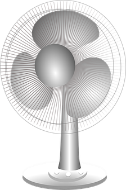 2.escalader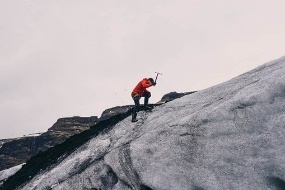 3.potiron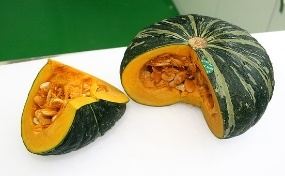 4.libellule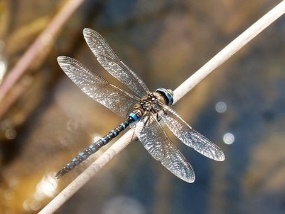 5.rossignol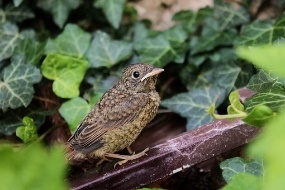 1.postmanheadteacheractor (m.)mistake1.2.to depend, dependingto hear, hearingto answer, answeringto go down, going down2.3.caféideaforestcoffee3.4.to eat, eatingto win, winningto change, changingto earn, earning4.5.to describe, describingto write down, writing downto write, writingto ban, banning5.6.rulerrulesnowreason6.7.easydifficultkind (f.)old (f.)7.8.gap, blanktimeweatherluck8.9.gamegiftbirdnetwork9.10.carhomeworkhistorystory10.1.GermanjourneyItalianice cream1.2.SwitzerlandScotlandLondonUSA2.3.beachpupilski slopehigh school3.4.shopbridgecafébank4.5.treedreammountainbedroom5.6.to bring, bringingto fill, fillingto feed, feedingto prepare, preparing6.7.blueyellowsungreen7.8.doorchurchpost officedesk8.9.secretary (m.)singer (m.)boypartner (m.)9.10.physical exercisematchsportactivity10.WordDefinition1.cheetaha. un grand chat jaune1.cheetahb. un petit chien noir1.cheetahc. un gros oiseau vert1.cheetahd. un poisson mince et blancWordDefinition2.salada. un repas chaud d’Algérie2.saladb. un plat sans viande2.saladc. une recette avec du lait2.saladd. un bon fromage bleuWordDefinition3.pyjamasa. une chemise pour sortir3.pyjamasb. des vêtements pour dormir3.pyjamasc. un lit pour l’hiver3.pyjamasd. un uniforme pour la pétanqueWordDefinition4.to cyclea. conduire une voiture4.to cycleb. voyager en avion 4.to cyclec. faire de la natation4.to cycled. utiliser un véloWordDefinition5.to liea. donner un faux message5.to lieb. avoir des idées tristes5.to liec. parler espagnol vite5.to lied. traduire un texte1. attendrea) en bas4. la conversationa) grosse1. attendreb) une heure4. la conversationb) coche1. attendrec) mal4. la conversationc) malade1. attendred) seul4. la conversationd) finit2. la communautéa) habite5. le poèmea) décrit2. la communautéb) mieux5. le poèmeb) italien2. la communautéc) froide5. le poèmec) écoute2. la communautéd) internationale5. le poèmed) travailleur3. le journala) gentil3. le journalb) coûte3. le journalc) lit3. le journald) scolaire1. la médecina) la personne4. la languea) l’espagnol1. la médecinb) l’hôpital4. la langueb) comprendre1. la médecinc) la visite4. la languec) l’Espagne1. la médecind) travailler4. la langued) la culture2. Parisa) la ville5. le collègea) le bâtiment2. Parisb) le fromage5. le collègeb) l’école2. Parisc) le pays5. le collègec) lire2. Parisd) le monde5. le collèged) l’université3. le cinémaa) le programme3. le cinémab) l’événement3. le cinémac) le film3. le cinémad) le projetle soinla guitareen basla note1.un instrumentl’aéroportl’avenirl’avocat (m.)l’avion2.un emploile jardinle parcle cœurl’hôtel3.un bâtimentle théle soleille printempsle verre4.une saisonle tableaul’exercicela sciencela solution5.une matière scolairele déjeunerle painle billetle fruit6.un repasl’allemandle dimanchele romanle ménage7.une languela sœurl’avocate (f.)l’ami (m.)le professeur8.une personne dans la famillemerciau revoiravrilnouveau9.un mois de l’annéela vaguela chambrela classela place10.une salle1. I or you [singular, informal] we you [plural] they  sortons maintenant.7. I or you [singular, informal] we you [plural, formal] theyapprenez l'allemand.2. I or you [singular, informal] we you [plural] he/shelis un roman en anglais.8. I or you [singular, informal] he/she you [plural, formal] theypeut expliquer la tâche.3. he/she we you [plural, formal] theydescendent la montagne.9. I or he/she we you [plural, formal] theyparlent au professeur.4. he/she they  I or you [singular, informal] you [plural, formal]écrit une lettre à son ami.10. he/she you [singular, informal] we you [plural, formal] as un petit chien.5. I or you [singular, informal] he/she you [plural, formal] they  viennent avec ma sœur.11. I or you [singular, informal] they you [plural, formal] he/she   dis la vérité.6. I or you [singular, informal] he/she you [plural, formal] weréussissons l'examen de maths.12. I or you [singular, informal] they you [plural, formal] he/she   boit du thé.1.autreslesjeuxCorrect order: _________________________________________2.intéressanteuneidéeCorrect order: _________________________________________3.même lanoteCorrect order: _________________________________________4.françaisebelleunevoitureCorrect order: _________________________________________1.Il a fait ses devoirs. (He did his homework.)Negative: ________________________________ ses devoirs.                  (He didn’t do his homework.)2.J’ai un frère.(I have a brother.)Negative: _____________________________ frère.                  (I don’t have a brother)1.Elles ______________ des vacances. (are taking)to take = prendre2.Ma sœur ______________ maintenant. (is leaving)to leave = partir3.Nous ______________ de Paris en train. (come back)to come back = revenir4.Vous ______________ un livre ensemble. (write)to write = écrire5.On ______________ au marché aujourd'hui. (are going)to go = aller6.Tu ______________ un uniforme. (wear)to wear = porter7.Nous ______________ jeunes. (are)to be = êtreSentence 1Sentence 21.Nous cherchons un animal dangereux.Nous cherchons ___________ ___________ ___________.2.Elle aime le réseau social.Elle aime ___________ ___________ ___________.1.Tu __________ __________ demain. 
    (are going to play)to go = allerto play = jouer2.Vous __________ __________ la semaine prochaine. 
         (are going to come back)to go = allerto come back = revenir1.Il fait le ménage.Hier, il _________________________________ le ménage.2.Tu regardes un film.Hier, tu ____________________________ un film.1.Elle joue ___________ ___________ ____________. 
               (her beautiful songs)beautiful (f.) = bellesongs = chanson (f.)2.Tu partages ___________ ___________ ____________.                      (your interesting book)interesting = intéressantbook = livre (m.)3.Je visite ___________ ___________ ____________.               (the whole family)the whole, all = toutfamily = famille (f.)1.caille9.thon2.boni 10.cendre3.gord11.lyse4.lançon12.amont5.heurt13.brème6.frase14.bôme7.cousu15.paroi8.tris1.mon rêve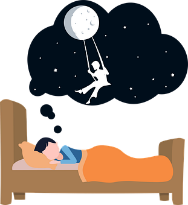 5.c’est à gauche2.deux églises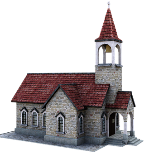 6.trois montagnes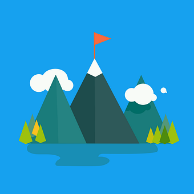 3.en Écosse7.c’est bien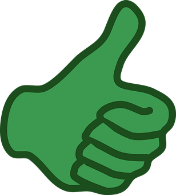 4.deux jardins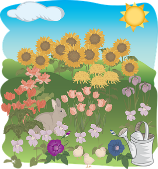 8.les Italiens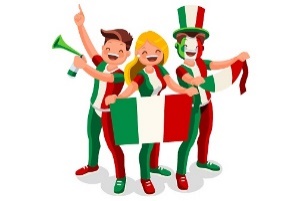 1.capuchon2.logicien3.accaparer4.colibri1.Nous _______ (hear) la musique.to hear = entendre2.Elles _______ (are saying) les phrases.to say = dire3.Vous _______ (have) une grande maison.to have = avoir1.Quand ________________________ la date ?             (do we choose)we = nousto choose = choisir2.____________ ____________ quoi hier?(did I watch)I = jeto watch = regarderCluesTu ____________ ____________ ton anniversaire.    (rarely celebrate)to celebrate = célébrerrarely = rarement2.Il ____________ ____________ ____________ le musée.  (wants to visit soon)to want = vouloirto visit = visiterbientôt = soonClues1.Vous ________________________ les portes.         (are not closing)to close = fermer2.Je ________________________.    (cannot sing)can, to be able to = pouvoirto sing = chanterClues1.a well-behaved, French child = _________________________child = enfant (m.)well-behaved = sageFrench = français2.the beautiful, red boat = _________________________boat = bateau (m)beautiful (m.) = beaured = rouge1.(There were) _______ _______ _______ des oiseaux dans le jardin.-2.(He organised) _______ _______ _______ une fête.he = ilto organise = organiser